ИНСТРУКЦИЯ 
ПО РЕГИСТРАЦИИ НА САЙТЕ ФЕДЕРАЛЬНОГО ПОРТАЛА НОРМАТИВНЫХ ПРАВОВЫХ АКТОВ 
И РАЗМЕЩЕНИЮ ОТЗЫВОВЗайдите на сайт Федерального портала нормативных правовых актов по ссылке:https://regulation.gov.ru/Если у Вас уже есть Личный кабинет, найдите проект «О проведении эксперимента по маркировке средствами идентификации духов и туалетной воды на территории Российской Федерации» (ID проекта 01/01/01-19/00087775) или по ссылке: https://regulation.gov.ru/projects#npa=87775Если Вы не зарегистрированы на Портале, то у Вас есть 2 варианта, как это сделать:ВАРИАНТ 1 ЧЕРЕЗ ГОСУСЛУГИНажмите вкладку ЛИЧНЫЙ КАБИНЕТ -> ВОЙТИ.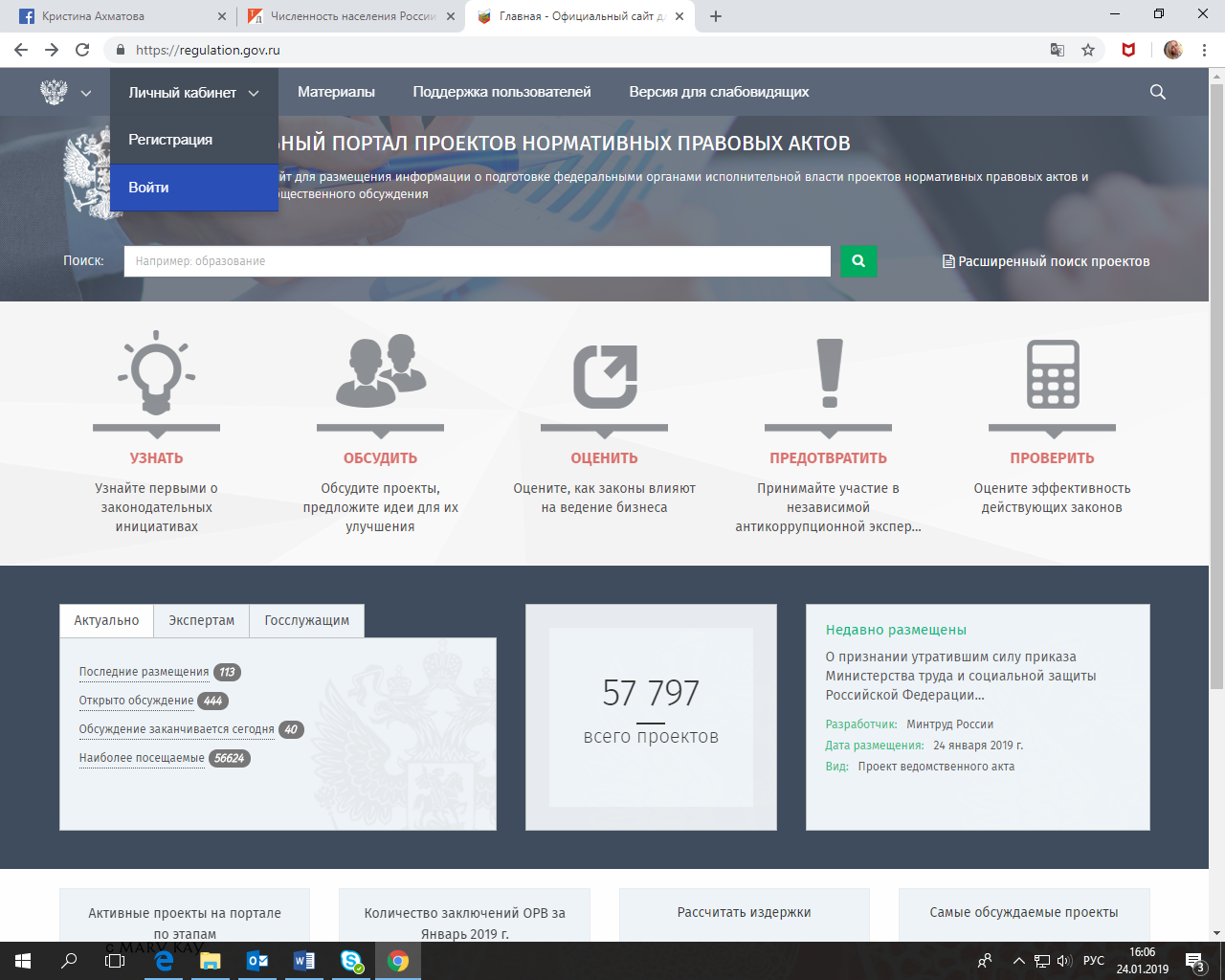 В появившемся окне нажмите кнопку ЕСИА. ЗАПОЛНИТЕ ДАННЫЕ ВАШЕЙ УЧЕТНОЙ ЗАПИСИ КАК ПРИ ВХОДЕ НА ПОРТАЛ ГОСЛУГ.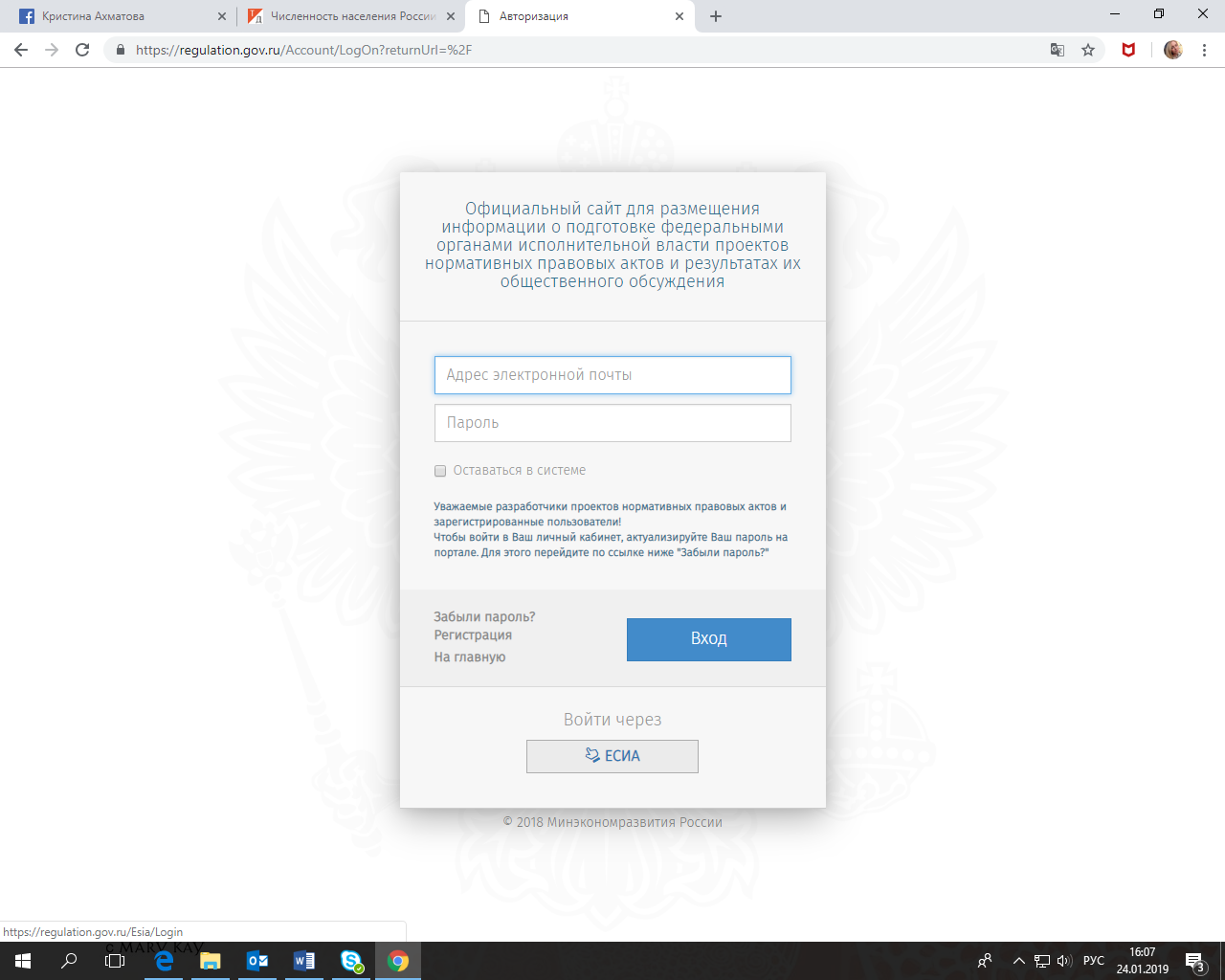 ВАРИАНТ 2 РЕГИСТРАЦИЯ Нажмите вкладку ЛИЧНЫЙ КАБИНЕТ -> РЕГИСТРАЦИЯ. Заполните данные.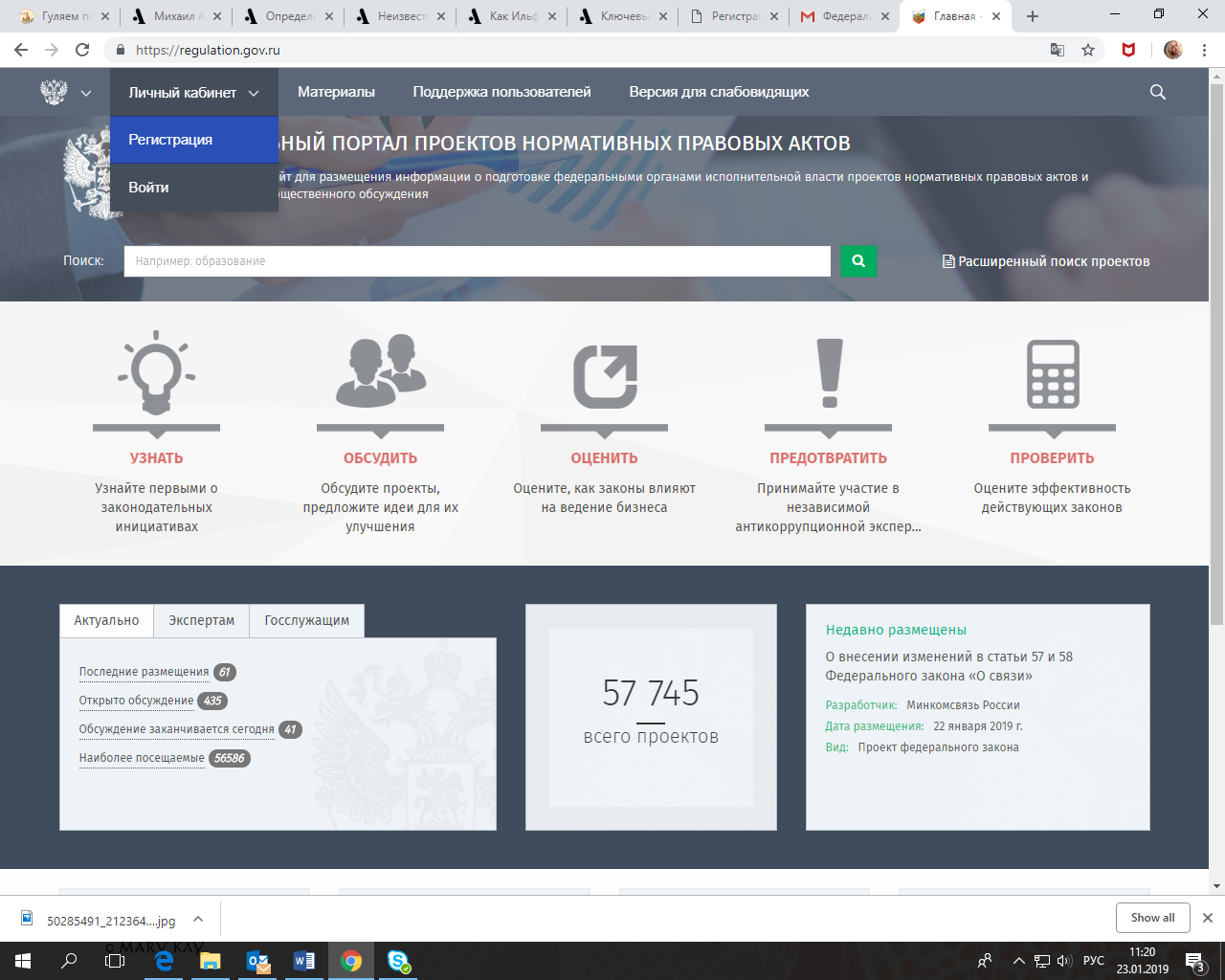 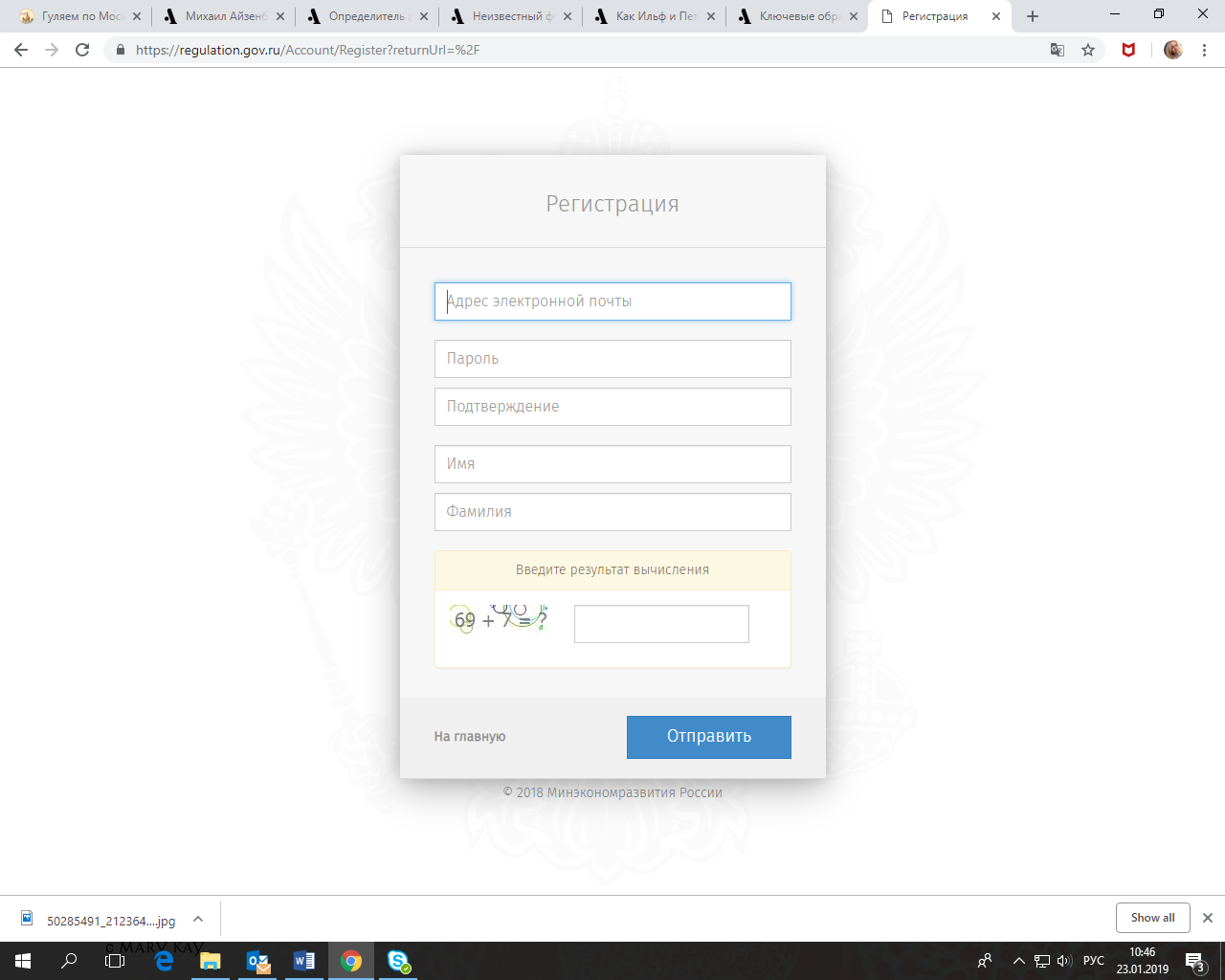 По завершению регистрации на указанный вами почтовый адрес отправлено письмо. ПЕРЕЙДИТЕ ПО СОДЕРЖАЩЕЙСЯ В НЕМ ССЫЛКЕ. Нажав на ссылку в письме, Вы возвращаетесь на сайт Федерального портала.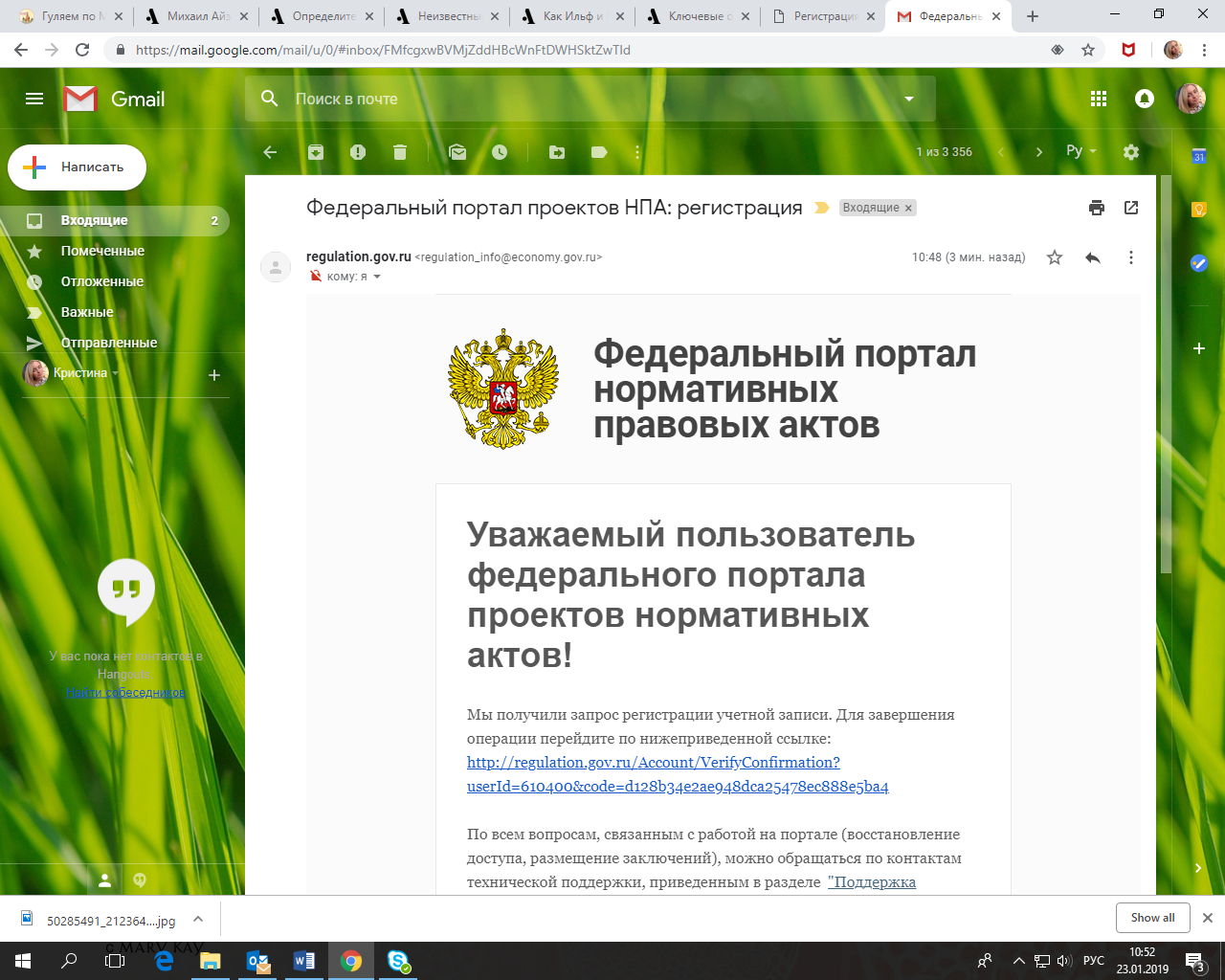 Вернитесь на Главную страницу, нажав на значок ГЕРБА в левом углу. 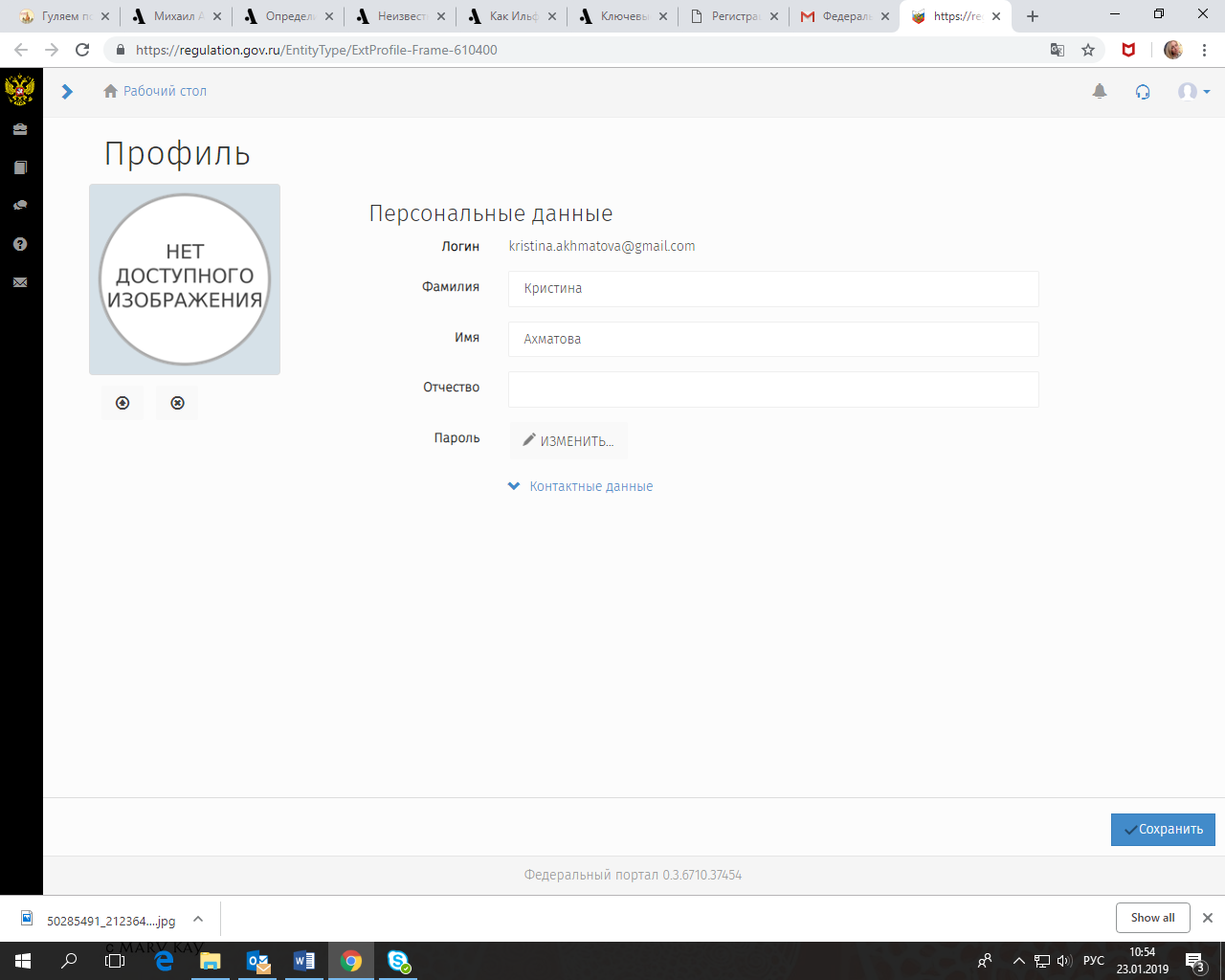 В поисковой строке напишите номер проекта 87775 или его ID 01/01/01-19/00087775. Подождите, пока идет поиск. 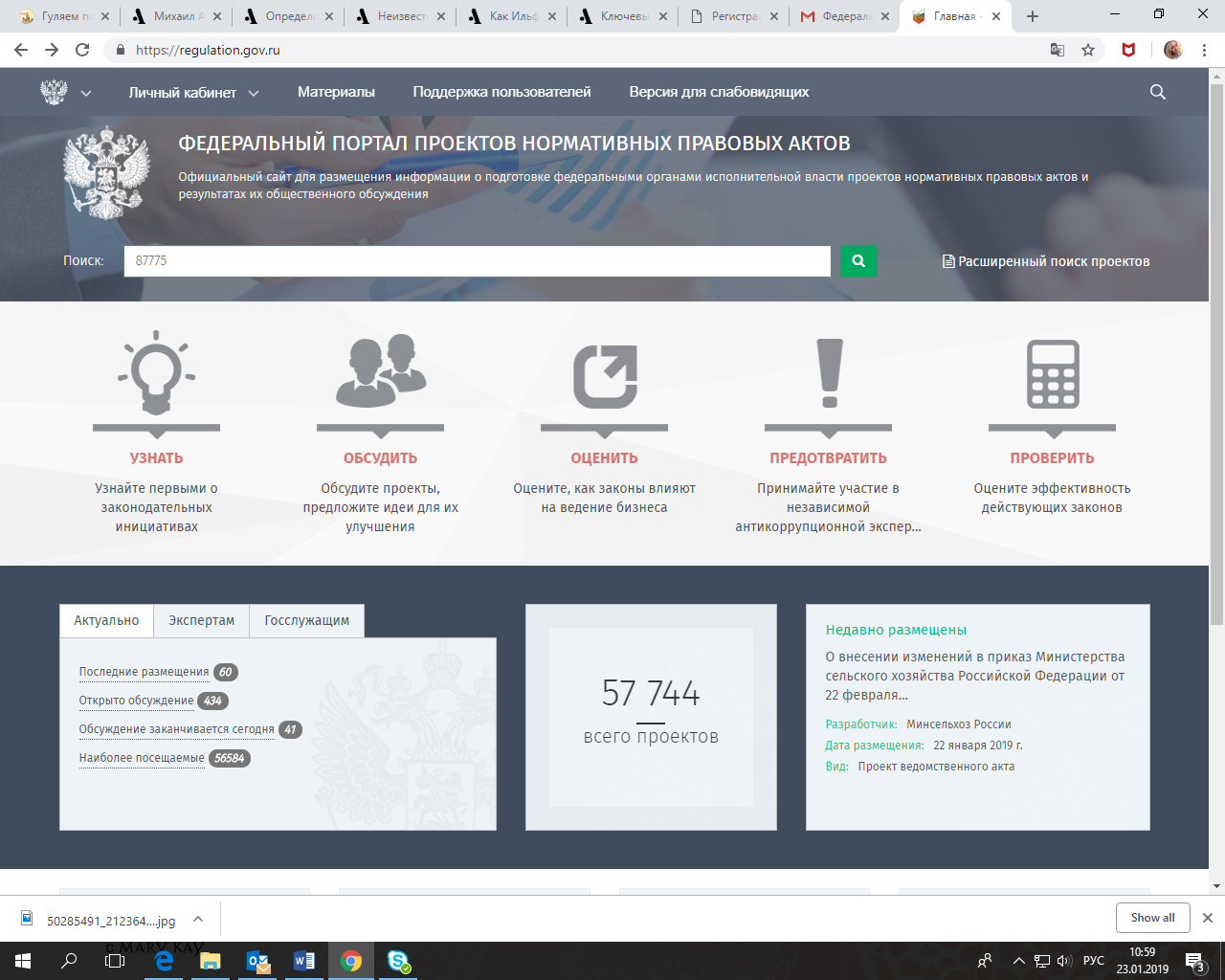 Нажмите на вкладку с найденным проектом.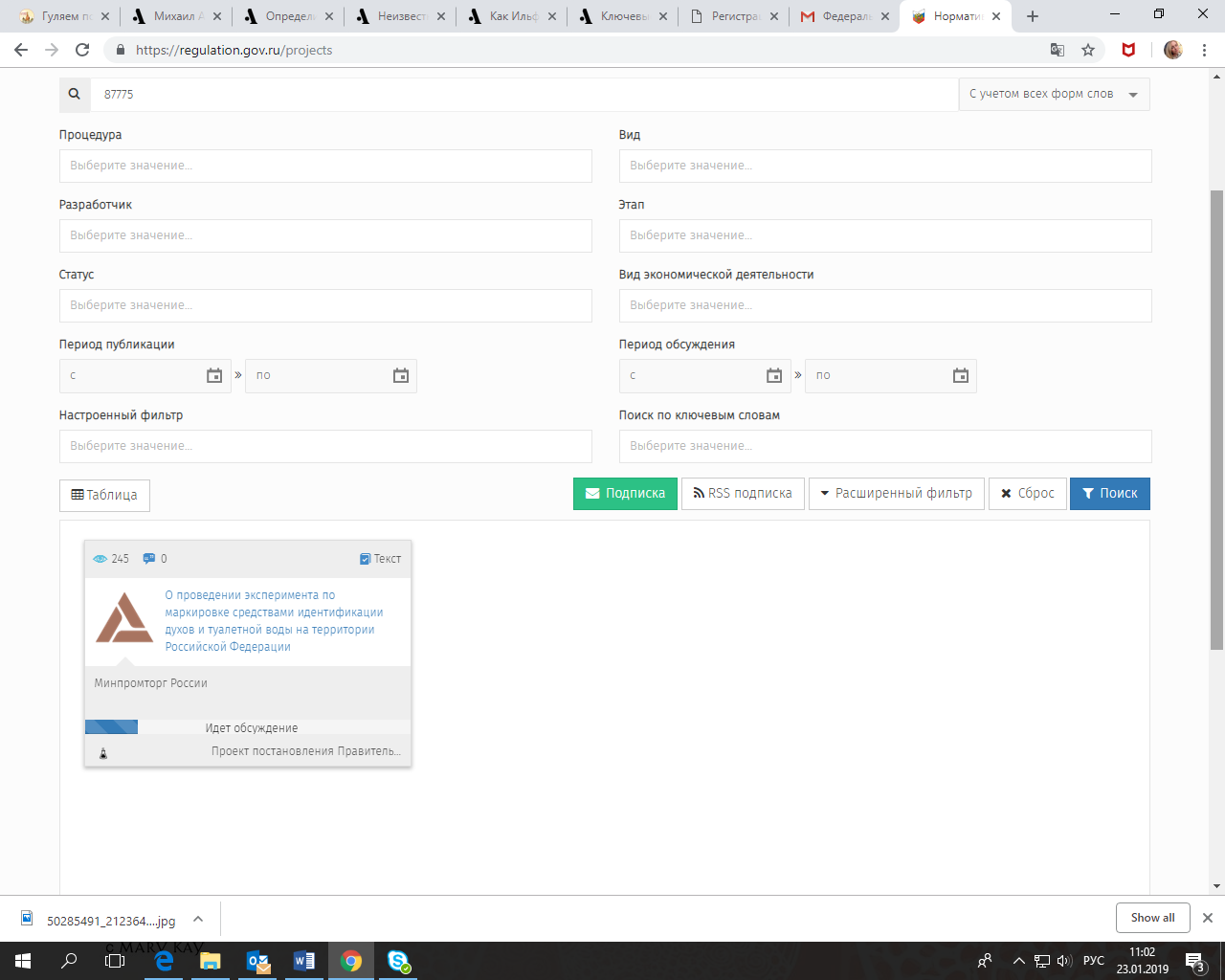 Здесь Вы можете найти всю информацию о проекте. Проголосуйте ПРОТИВ, нажав на значок.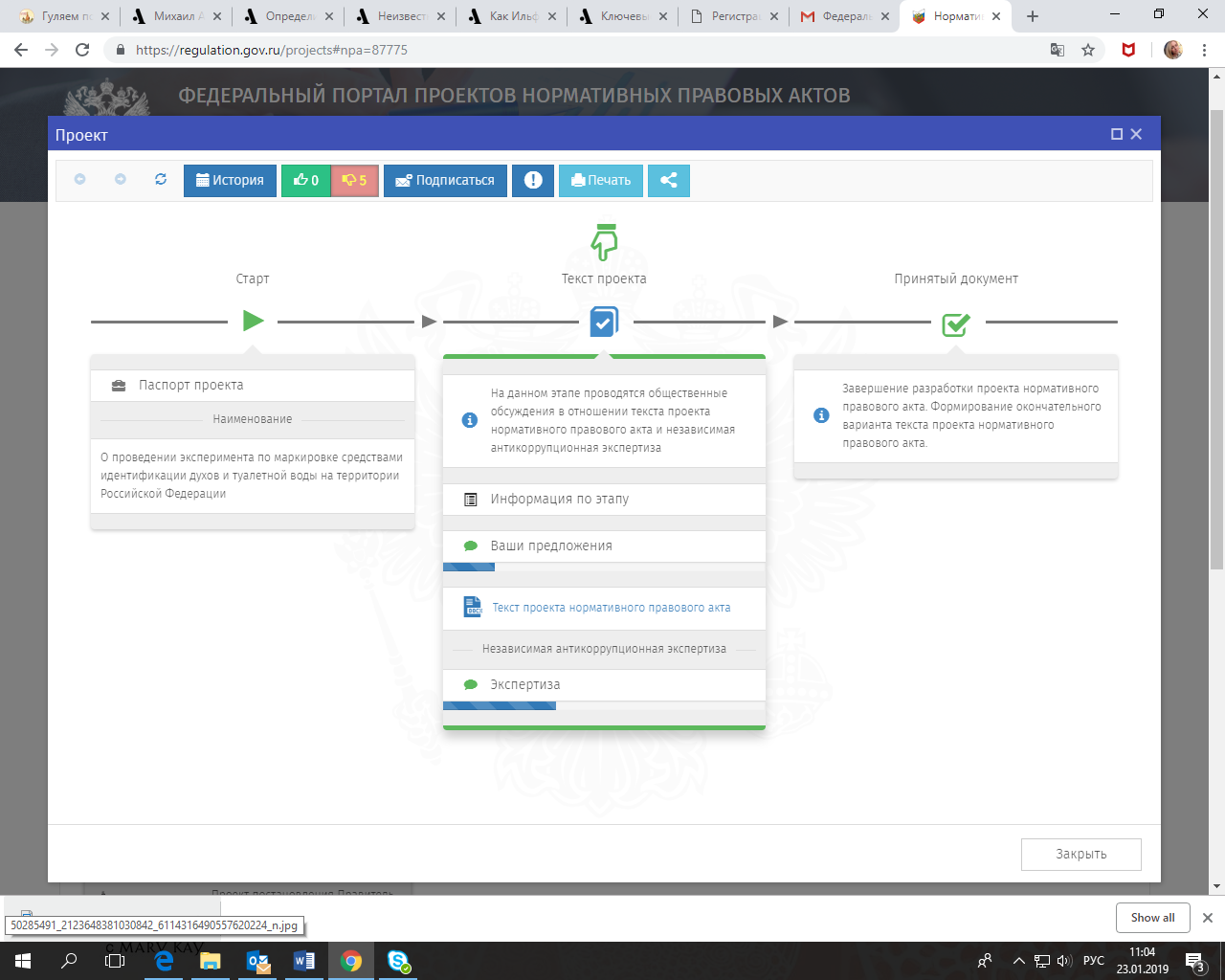 Нажмите на поле ВАШИ ПРЕДЛОЖЕНИЯ.Нажмите на кнопку ДОБАВИТЬ. В появившемся окне ОТВЕТ оставьте Ваш комментарий и нажмите СОХРАНИТЬ.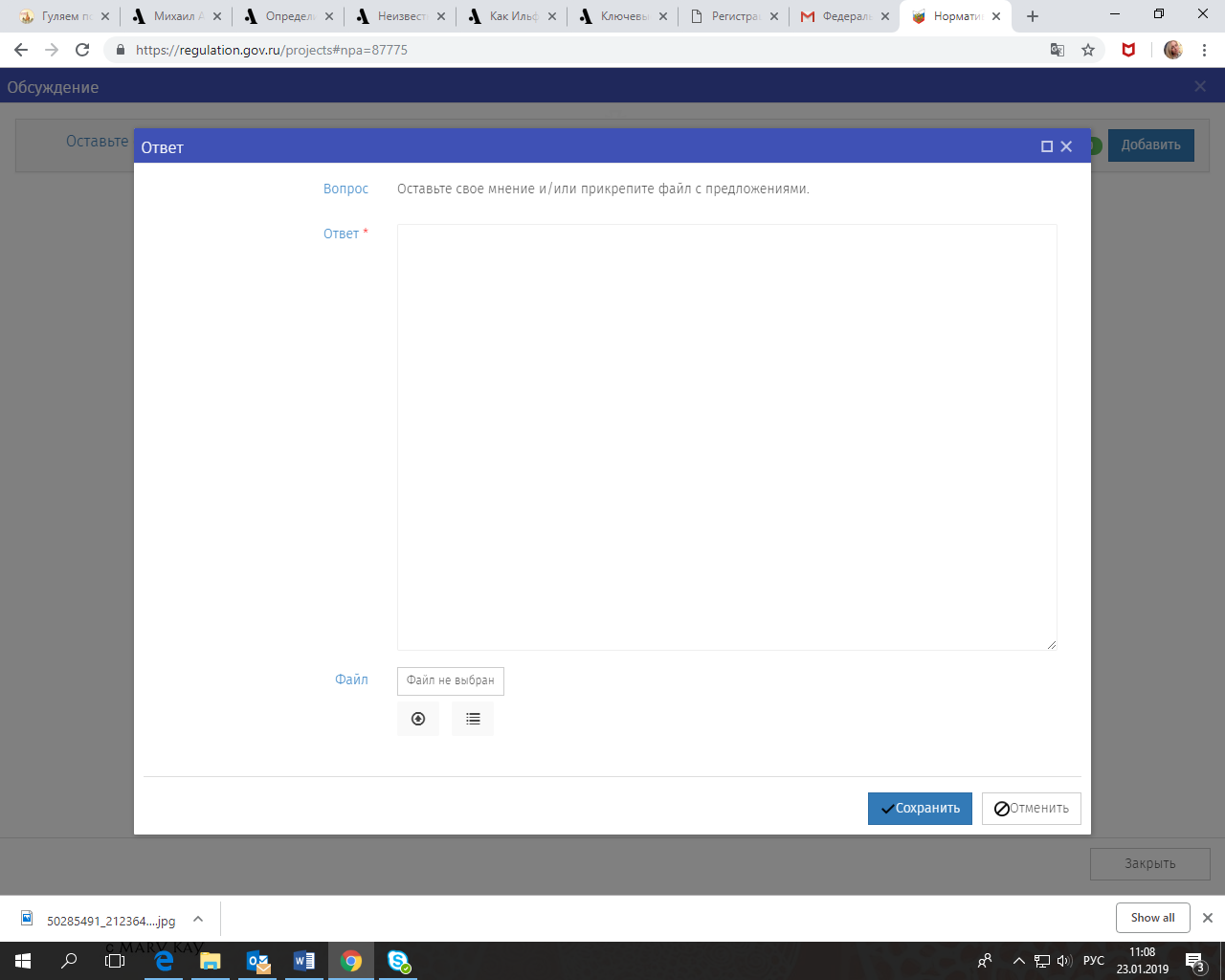 